Open Data Kit 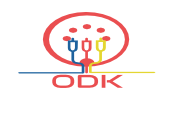 magnifying human resources through technology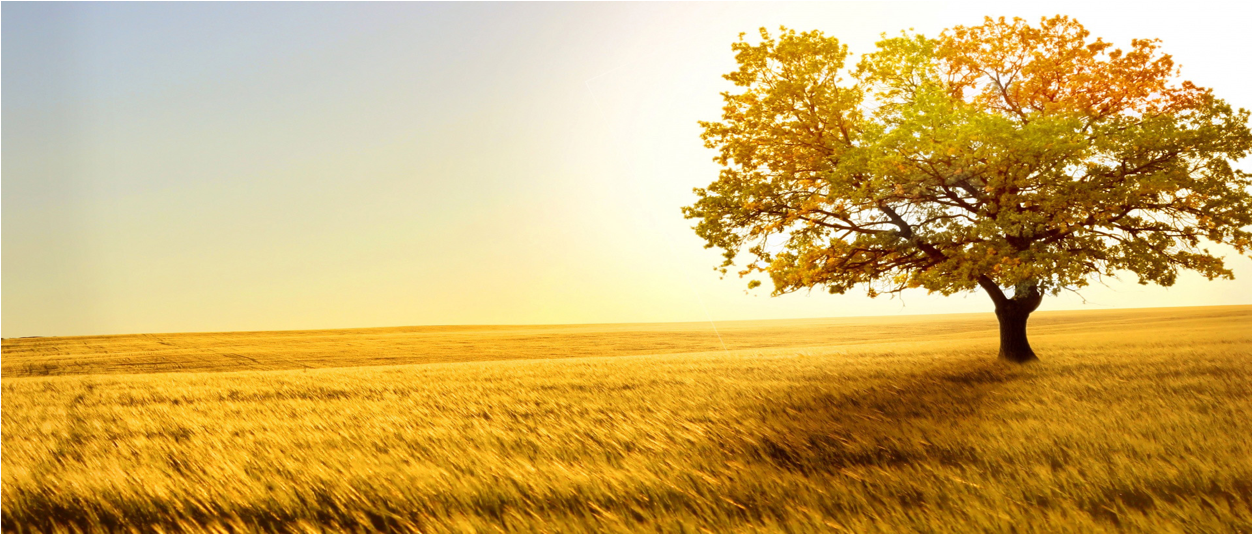 Welcome to Open Data Kit. ODK is a free and open–source set of tools that creates forms, collects data and aggregates data. Whether you chase rhinos in the wild, plant seedlings in the deep rainforest or ensure vaccines are supplied to remote clinics, ODK can help document and organize your information. 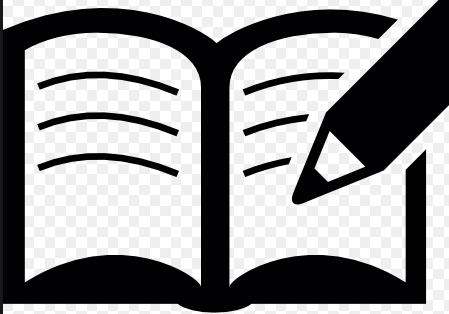 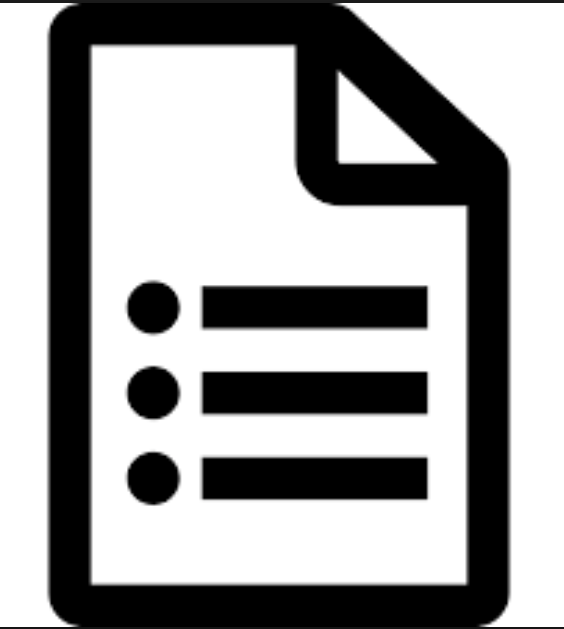 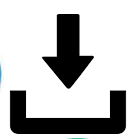 							About					   	         	       How I Use ODK						                 Downloads							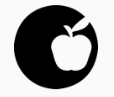 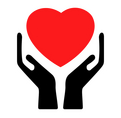 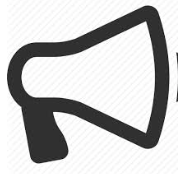  Learn									How to Help									     Blog							About    |     How I Use ODK     |      Downloads     |     Learn     |     How to Help   |     Blog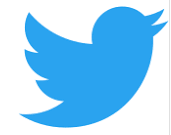 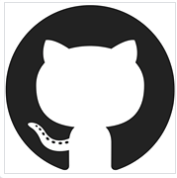 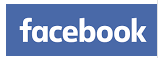 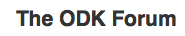 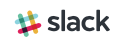 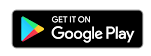 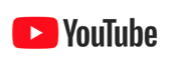 English | Francais | عربى    | Other